Willen jullie met het ‘We Are Next’-project aan de slag in de club, gelieve onderstaande gegevens in te vullen, zodat we jullie een startpakket op maat kunnen bezorgen.Naam club:	_____________________________________________________________________‘We Are Next-coach’ in de club:	Naam coach(es):		__________________________________________________	E-mailadres:			__________________________________________________	Persoonlijk facebookprofiel (*):	  Ja 	/  	Nee	Maat T-shirt (*):		Dames:	 S / M / L		Heren: S / M / L‘We are Next’ers’ - gymnasten:	Aantal gymnasten:		___________	Leeftijd jongste gymnast:	___________	Leeftijd oudste gymnast:	___________	Naam groep (facultatief):	__________________________________________________Bezorg ons het ingevulde formulier via wearenext@gymfed.be(*) Aanduiden wat pastDe startpakketten op maat zullen ten vroegste half september beschikbaar zijn.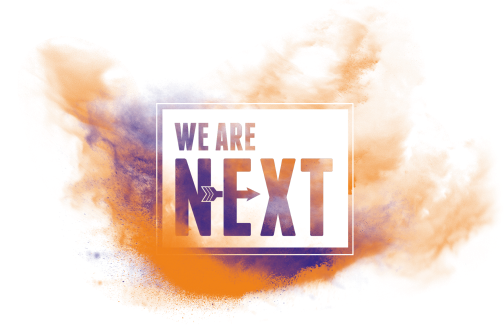 INFOFORMULIER